基本信息基本信息 更新时间：2024-04-22 11:15  更新时间：2024-04-22 11:15  更新时间：2024-04-22 11:15  更新时间：2024-04-22 11:15 姓    名姓    名范华旗范华旗年    龄30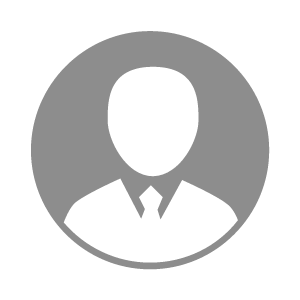 电    话电    话下载后可见下载后可见毕业院校河南牧业经济学院邮    箱邮    箱下载后可见下载后可见学    历大专住    址住    址河南省周口市淮阳县河南省周口市淮阳县期望月薪5000-10000求职意向求职意向储备干部储备干部储备干部储备干部期望地区期望地区河南省/周口市河南省/周口市河南省/周口市河南省/周口市教育经历教育经历就读学校：河南牧业经济学院 就读学校：河南牧业经济学院 就读学校：河南牧业经济学院 就读学校：河南牧业经济学院 就读学校：河南牧业经济学院 就读学校：河南牧业经济学院 就读学校：河南牧业经济学院 工作经历工作经历工作单位：兽药公司 工作单位：兽药公司 工作单位：兽药公司 工作单位：兽药公司 工作单位：兽药公司 工作单位：兽药公司 工作单位：兽药公司 自我评价自我评价本人性格开朗，对待工作认真负责，待人真诚，善于沟通、协调有较强的组织能力与团队精神。活泼开朗、乐观上进、有爱心并善于施教并行。上进心强、勤于学习能不断进步自身的能力与综合素质。在未来的.工作中，我将以充沛的精力，刻苦钻研的精神来努力工作，稳定地进步自己的工作能力，与公司同步发展。本人性格开朗，对待工作认真负责，待人真诚，善于沟通、协调有较强的组织能力与团队精神。活泼开朗、乐观上进、有爱心并善于施教并行。上进心强、勤于学习能不断进步自身的能力与综合素质。在未来的.工作中，我将以充沛的精力，刻苦钻研的精神来努力工作，稳定地进步自己的工作能力，与公司同步发展。本人性格开朗，对待工作认真负责，待人真诚，善于沟通、协调有较强的组织能力与团队精神。活泼开朗、乐观上进、有爱心并善于施教并行。上进心强、勤于学习能不断进步自身的能力与综合素质。在未来的.工作中，我将以充沛的精力，刻苦钻研的精神来努力工作，稳定地进步自己的工作能力，与公司同步发展。本人性格开朗，对待工作认真负责，待人真诚，善于沟通、协调有较强的组织能力与团队精神。活泼开朗、乐观上进、有爱心并善于施教并行。上进心强、勤于学习能不断进步自身的能力与综合素质。在未来的.工作中，我将以充沛的精力，刻苦钻研的精神来努力工作，稳定地进步自己的工作能力，与公司同步发展。本人性格开朗，对待工作认真负责，待人真诚，善于沟通、协调有较强的组织能力与团队精神。活泼开朗、乐观上进、有爱心并善于施教并行。上进心强、勤于学习能不断进步自身的能力与综合素质。在未来的.工作中，我将以充沛的精力，刻苦钻研的精神来努力工作，稳定地进步自己的工作能力，与公司同步发展。本人性格开朗，对待工作认真负责，待人真诚，善于沟通、协调有较强的组织能力与团队精神。活泼开朗、乐观上进、有爱心并善于施教并行。上进心强、勤于学习能不断进步自身的能力与综合素质。在未来的.工作中，我将以充沛的精力，刻苦钻研的精神来努力工作，稳定地进步自己的工作能力，与公司同步发展。本人性格开朗，对待工作认真负责，待人真诚，善于沟通、协调有较强的组织能力与团队精神。活泼开朗、乐观上进、有爱心并善于施教并行。上进心强、勤于学习能不断进步自身的能力与综合素质。在未来的.工作中，我将以充沛的精力，刻苦钻研的精神来努力工作，稳定地进步自己的工作能力，与公司同步发展。其他特长其他特长